Leoni verhindert mit neuem LSH 3 Schlauchpaket Kollisionen bei Industrierobotern Intelligenteste und kompakteste Schlauchpaketlösung  im Robotik-MarktLaatzen / Nürnberg, 19. Februar 2013 – Leoni, der führende Anbieter von Kabeln und Kabelsystemen für die Automobilbranche und weitere Industrien, präsentiert die LSH 3, seine neue Generation der Roboter-Energiezuführungssysteme zur Führung von Kabeln, pneumatischen und hydraulischen Komponenten. Diese sind für jeden Roboter, jede Schnittstelle und jede Applikation geeignet. Das neue kompakte Design der LSH 3  hat weniger bewegte Teile als andere Schlauchpakete. Dabei überragt das Gehäuse nicht die Außenkontur des Roboters und reduziert damit das Risiko potentieller Kollisionen, welche eine der häufigsten Fehlerursachen bei Problemen mit der Roboter-Energiezuführung sind.  Neben der kleinen, extrem kompakten und robusten Bauweise bietet die LSH 3 den Anwendern die Möglichkeit, das Schlauchpaket sowohl seitlich als auch oberhalb des Roboterarms flexibel einzusetzen. Die neue Lösung ist sowohl für neue Roboter als auch für Nachrüstungen und Modernisierungen von bestehenden Arbeitszellen geeignet – unabhängig vom Robotertyp oder der Anwendung.Die LSH 3 besteht aus einem widerstandsfähigen UL 94 V-2 Gehäusematerial, das längenverstellbar und kompatibel mit Wellrohr- und Glattschlauchpaketen aller verschiedenen Durchmesser ist. Das Design des Energiezuführungssystems ermöglicht eine schnelle und einfache Installation, Optimierung und Instandhaltung, da es einen vereinfachten Zugriff auf kritische Komponenten und Kabel bietet.In Kombination mit einem umfassenden Produkt- und Dienstleistungs-Know-how im Bereich der Roboterkabel, Kabelsysteme, Medienschläuche, Sekundärschweißkabel, Werkzeugkalibrier- und Messsysteme, industrielle Bildverarbeitungssysteme, Lösungen zur Bauteilentnahme bis hin zu Schulungen bietet Leoni ein breitgefächertes Portfolio an – von Standardkonzepten bis hin zu komplexen, maßgeschneiderten Sonderlösungen.  (2.004 Anschläge inkl. Leerzeichen) Zugehöriges Illustrationsmaterial finden Sie hier 
 Weitere Informationen sind erhältlich unter www.leoni-industrial-solutions.comÜber die Leoni-GruppeLeoni ist ein weltweit tätiger Anbieter von Drähten, optischen Fasern, Kabeln und Kabelsystemen sowie zugehörigen Dienstleistungen für den Automobilbereich und weitere Industrien. Leoni entwickelt und produziert technisch anspruchsvolle Produkte von der einadrigen Fahrzeugleitung bis zum kompletten Bordnetz-System. Darüber hinaus umfasst das Leistungsspektrum Drahtprodukte, standardisierte Leitungen, Spezialkabel und konfektionierte Systeme für unterschiedliche industrielle Märkte. Die im deutschen MDAX börsennotierte Unternehmensgruppe beschäftigt rund 59.000 Mitarbeiter in 32 Ländern und erzielte 2012 nach vorläufigen Berechnungen einen Konzernumsatz von 3,8 Mrd. Euro.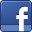 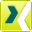 Ansprechpartner für Fachpresse	Anniek GlaweMarketing Manager RoboticsLEONI Protec Cable Systems GmbHTelefon	+49 (0)511-820793-33Telefax	+49 (0)511-830793-40E-Mail	anniek.glawe@leoni.comAnsprechpartner für WirtschaftspresseSven SchmidtCorporate Public & Media RelationsLEONI AGTelefon	+49 (0)911-2023-467Telefax	+49 (0)911-2023-231E-Mail	presse@leoni.com